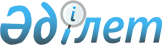 Екібастұз қалалық мәслихатының 2021 жылғы 30 желтоқсандағы № 89/13 "2022 - 2024 жылдарға арналған Екібастұз қаласының ауылдық округтерінің, ауылдарының және поселкелерінің бюджеті туралы" шешіміне өзгерістер енгізу туралыПавлодар облысы Екібастұз қалалық мәслихатының 2022 жылғы 8 желтоқсандағы № 175/24 шешімі
      Екібастұз қалалық мәслихаты ШЕШТІ:
      1. Екібастұз қалалық мәслихатының "2022-2024 жылдарға арналған Екібастұз қаласының ауылдық округтерінің, ауылдарының және поселкелерінің бюджеті туралы" 2021 жылғы 30 желтоқсандағы № 89/13 шешіміне (Нормативтік құқықтық актілерді мемлекеттік тіркеу тізілімінде № 162672 болып тіркелген) шешіміне мынадай өзгерістер енгізілсін:
      1) көрсетілген шешімнің 1-тармағы жаңа редакцияда жазылсын:
       "1. 2022-2024 жылдарға арналған Солнечный поселкесінің бюджеті тиісінше 1, 2, 3-қосымшаларға сәйкес, соның ішінде 2022 жылға келесі көлемдерде бекітілсін:
      1) кірістер – 114 401 мың теңге, соның ішінде:
      салықтық түсімдер – 98 335 мың теңге;
      салықтық емес түсімдер – 529 мың теңге;
      негізгі капиталды сатудан түсетін түсімдер – нөлге тең;
      трансферттер түсімдері – 15 537 мың теңге;
      2) шығындар – 116 962 мың теңге;
      3) таза бюджеттік кредиттеу – нөлге тең, соның ішінде:
      бюджеттік кредиттер – нөлге тең;
      бюджеттік кредиттерді өтеу – нөлге тең;
      4) қаржы активтерімен операциялар бойынша сальдо – нөлге тең, соның ішінде:
      қаржы активтерін сатып алу – нөлге тең;
      мемлекеттің қаржы активтерін сатудан түсетін түсімдер – нөлге тең;
      5) бюджет тапшылығы (профициті) – - 2 561 мың теңге;
      6) бюджет тапшылығын қаржыландыру (профицитін пайдалану) – 2 561 мың теңге.";
      2) көрсетілген шешімнің 2-тармағы жаңа редакцияда жазылсын:
       "2. 2022 – 2024 жылдарға арналған Шідерті поселкесінің бюджеті тиісінше 4, 5, 6-қосымшаларға сәйкес, соның ішінде 2022 жылға келесі көлемдерде бекітілсін: 
      1) кірістер – 187 788 мың теңге, соның ішінде:
      салықтық түсімдер – 15 384 мың теңге;
      салықтық емес түсімдер – 73 мың теңге;
      негізгі капиталды сатудан түсетін түсімдер – нөлге тең;
      трансферттер түсімдері – 172 331 мың теңге;
      2) шығындар – 189 134 мың теңге;
      3) таза бюджеттік кредиттеу – нөлге тең, соның ішінде:
      бюджеттік кредиттер – нөлге тең;
      бюджеттік кредиттерді өтеу – нөлге тең;
      4) қаржы активтерімен операциялар бойынша сальдо – нөлге тең, соның ішінде:
      қаржы активтерін сатып алу – нөлге тең;
      мемлекеттің қаржы активтерін сатудан түсетін түсімдер – нөлге тең;
      5) бюджет тапшылығы (профициті) – - 1 346 мың теңге;
      6) бюджет тапшылығын қаржыландыру (профицитін пайдалану) – 1 346 мың теңге.";
      3) көрсетілген шешімнің 3-тармағы жаңа редакцияда жазылсын:
       "3. 2022 – 2024 жылдарға арналған Ақкөл ауылдық округінің бюджеті тиісінше 7, 8, 9-қосымшаларға сәйкес, соның ішінде 2022 жылға келесі көлемдерде бекітілсін: 
      1) кірістер – 42 379 мың теңге, соның ішінде:
      салықтық түсімдер – 1 298 мың теңге;
      салықтық емес түсімдер – нөлге тең;
      негізгі капиталды сатудан түсетін түсімдер – нөлге тең;
      трансферттер түсімдері – 41 081 мың теңге;
      2) шығындар – 42 727 мың теңге;
      3) таза бюджеттік кредиттеу – нөлге тең, соның ішінде:
      бюджеттік кредиттер – нөлге тең;
      бюджеттік кредиттерді өтеу – нөлге тең;
      4) қаржы активтерімен операциялар бойынша сальдо – нөлге тең, соның ішінде:
      қаржы активтерін сатып алу – нөлге тең;
      мемлекеттің қаржы активтерін сатудан түсетін түсімдер – нөлге тең;
      5) бюджет тапшылығы (профициті) – - 348 мың теңге;
      6) бюджет тапшылығын қаржыландыру (профицитін пайдалану) – 348 мың теңге.";
      4) көрсетілген шешімнің 4-тармағы жаңа редакцияда жазылсын:
       "4. 2022 – 2024 жылдарға арналған Бәйет ауылдық округінің бюджеті тиісінше 10, 11, 12-қосымшаларға сәйкес, соның ішінде 2022 жылға келесі көлемдерде бекітілсін: 
      1) кірістер – 30 983 мың теңге, соның ішінде:
      салықтық түсімдер – 5 127 мың теңге;
      салықтық емес түсімдер – нөлге тең;
      негізгі капиталды сатудан түсетін түсімдер – нөлге тең;
      трансферттер түсімдері – 25 856 мың теңге;
      2) шығындар – 31 441 мың теңге;
      3) таза бюджеттік кредиттеу – нөлге тең, соның ішінде:
      бюджеттік кредиттер – нөлге тең;
      бюджеттік кредиттерді өтеу – нөлге тең;
      4) қаржы активтерімен операциялар бойынша сальдо – нөлге тең, соның ішінде:
      қаржы активтерін сатып алу – нөлге тең;
      мемлекеттің қаржы активтерін сатудан түсетін түсімдер – нөлге тең;
      5) бюджет тапшылығы (профициті) – - 458 мың теңге;
      6) бюджет тапшылығын қаржыландыру (профицитін пайдалану) – 458 мың теңге.";
      5) көрсетілген шешімнің 5-тармағы жаңа редакцияда жазылсын:
       "5. 2022 – 2024 жылдарға арналған Теміржол ауылдық округінің бюджеті тиісінше 13, 14, 15-қосымшаларға сәйкес, соның ішінде 2021 жылға келесі көлемдерде бекітілсін: 
      1) кірістер – 42 383 мың теңге, соның ішінде:
      салықтық түсімдер – 5 078 мың теңге;
      салықтық емес түсімдер – нөлге тең;
      негізгі капиталды сатудан түсетін түсімдер – нөлге тең;
      трансферттер түсімдері – 37 305 мың теңге;
      2) шығындар – 43 935 мың теңге;
      3) таза бюджеттік кредиттеу – нөлге тең, соның ішінде:
      бюджеттік кредиттер – нөлге тең;
      бюджеттік кредиттерді өтеу – нөлге тең;
      4) қаржы активтерімен операциялар бойынша сальдо – нөлге тең, соның ішінде:
      қаржы активтерін сатып алу – нөлге тең;
      мемлекеттің қаржы активтерін сатудан түсетін түсімдер – нөлге тең;
      5) бюджет тапшылығы (профициті) – - 1 552 мың теңге;
      6) бюджет тапшылығын қаржыландыру (профицитін пайдалану) – 1 552 мың теңге.";
      6) көрсетілген шешімнің 6-тармағы жаңа редакцияда жазылсын:
       "6. 2022 – 2024 жылдарға арналған Қоянды ауылдық округінің бюджеті тиісінше 16, 17, 18-қосымшаларға сәйкес, соның ішінде 2021 жылға келесі көлемдерде бекітілсін:
      1) кірістер – 51 321 мың теңге, соның ішінде:
      салықтық түсімдер – 2 329 мың теңге;
      салықтық емес түсімдер – нөлге тең;
      негізгі капиталды сатудан түсетін түсімдер – нөлге тең;
      трансферттер түсімдері – 48 992 мың теңге;
      2) шығындар – 51 640 мың теңге;
      3) таза бюджеттік кредиттеу – нөлге тең, соның ішінде:
      бюджеттік кредиттер – нөлге тең;
      бюджеттік кредиттерді өтеу – нөлге тең;
      4) қаржы активтерімен операциялар бойынша сальдо – нөлге тең, соның ішінде:
      қаржы активтерін сатып алу – нөлге тең;
      мемлекеттің қаржы активтерін сатудан түсетін түсімдер – нөлге тең;
      5) бюджет тапшылығы (профициті) – - 319 мың теңге;
      6) бюджет тапшылығын қаржыландыру (профицитін пайдалану) – 319 мың теңге.";
      7) көрсетілген шешімнің 7-тармағы жаңа редакцияда жазылсын:
      "7. 2022 – 2024 жылдарға арналған Сарықамыс ауылдық округінің бюджеті тиісінше 19, 20, 21-қосымшаларға сәйкес, соның ішінде 2022 жылға келесі көлемдерде бекітілсін: 
      1) кірістер – 34 310 мың теңге, соның ішінде:
      салықтық түсімдер – 980 мың теңге;
      салықтық емес түсімдер – нөлге тең;
      негізгі капиталды сатудан түсетін түсімдер – нөлге тең;
      трансферттер түсімдері – 33 330 мың теңге;
      2) шығындар – 34 495 мың теңге;
      3) таза бюджеттік кредиттеу – нөлге тең, соның ішінде:
      бюджеттік кредиттер – нөлге тең;
      бюджеттік кредиттерді өтеу – нөлге тең;
      4) қаржы активтерімен операциялар бойынша сальдо – нөлге тең, соның ішінде:
      қаржы активтерін сатып алу – нөлге тең;
      мемлекеттің қаржы активтерін сатудан түсетін түсімдер – нөлге тең;
      5) бюджет тапшылығы (профициті) – - 185 мың теңге;
      6) бюджет тапшылығын қаржыландыру (профицитін пайдалану) – 185 мың теңге.";
      8) көрсетілген шешімнің 8-тармағы жаңа редакцияда жазылсын:
       "8. 2022 – 2024 жылдарға арналған Төрт-Құдық ауылдық округінің бюджеті тиісінше 22, 23, 24-қосымшаларға сәйкес, соның ішінде 2022 жылға келесі көлемдерде бекітілсін: 
      1) кірістер – 58 915 мың теңге, соның ішінде:
      салықтық түсімдер – 56 741 мың теңге;
      салықтық емес түсімдер – 500 мың теңге;
      негізгі капиталды сатудан түсетін түсімдер – нөлге тең;
      трансферттер түсімдері – 1 674 мың теңге;
      2) шығындар – 60 124 мың теңге;
      3) таза бюджеттік кредиттеу – нөлге тең, соның ішінде:
      бюджеттік кредиттер – нөлге тең;
      бюджеттік кредиттерді өтеу – нөлге тең;
      4) қаржы активтерімен операциялар бойынша сальдо – нөлге тең, соның ішінде:
      қаржы активтерін сатып алу – нөлге тең;
      мемлекеттің қаржы активтерін сатудан түсетін түсімдер – нөлге тең;
      5) бюджет тапшылығы (профициті) – - 1 209 мың теңге;
      6) бюджет тапшылығын қаржыландыру (профицитін пайдалану) – 1 209 мың теңге.";
      9) көрсетілген шешімнің 9-тармағы жаңа редакцияда жазылсын:
       "9. 2022 – 2024 жылдарға арналған Екібастұз ауылдық округінің бюджеті тиісінше 25, 26, 27-қосымшаларға сәйкес, соның ішінде 2022 жылға келесі көлемдерде бекітілсін: 
      1) кірістер – 55 279 мың теңге, соның ішінде:
      салықтық түсімдер – 1 172 мың теңге;
      салықтық емес түсімдер – 5 мың теңге;
      негізгі капиталды сатудан түсетін түсімдер – 811 мың теңге;
      трансферттер түсімдері – 53 291 мың теңге;
      2) шығындар – 57 913 мың теңге;
      3) таза бюджеттік кредиттеу – нөлге тең, соның ішінде:
      бюджеттік кредиттер – нөлге тең;
      бюджеттік кредиттерді өтеу – нөлге тең;
      4) қаржы активтерімен операциялар бойынша сальдо – нөлге тең, соның ішінде:
      қаржы активтерін сатып алу – нөлге тең;
      мемлекеттің қаржы активтерін сатудан түсетін түсімдер – нөлге тең;
      5) бюджет тапшылығы (профициті) – - 2 634 мың теңге;
      6) бюджет тапшылығын қаржыландыру (профицитін пайдалану) – 2 634 мың теңге.";
      10) көрсетілген шешімнің 10-тармағы жаңа редакцияда жазылсын:
       "10. 2022 – 2024 жылдарға арналған академик Әлкей Марғұлан атындағы ауылдың бюджеті тиісінше 28, 29, 30-қосымшаларға сәйкес, соның ішінде 2022 жылға келесі көлемдерде бекітілсін:
      1) кірістер – 35 756 мың теңге, соның ішінде:
      салықтық түсімдер – 3 930 мың теңге;
      салықтық емес түсімдер – нөлге тең;
      негізгі капиталды сатудан түсетін түсімдер – нөлге тең;
      трансферттер түсімдері – 31 826 мың теңге;
      2) шығындар – 36 562 мың теңге;
      3) таза бюджеттік кредиттеу – нөлге тең, соның ішінде:
      бюджеттік кредиттер – нөлге тең;
      бюджеттік кредиттерді өтеу – нөлге тең;
      4) қаржы активтерімен операциялар бойынша сальдо – нөлге тең, соның ішінде:
      қаржы активтерін сатып алу – нөлге тең;
      мемлекеттің қаржы активтерін сатудан түсетін түсімдер – нөлге тең;
      5) бюджет тапшылығы (профициті) – - 806 мың теңге;
      6) бюджет тапшылығын қаржыландыру (профицитін пайдалану) – 806 мың теңге.";
      11) көрсетілген шешімнің 11-тармағы жаңа редакцияда жазылсын:
       "11. 2022 – 2024 жылдарға арналған Шиқылдақ ауылының бюджеті тиісінше 31, 32, 33-қосымшаларға сәйкес, соның ішінде 2022 жылға келесі көлемдерде бекітілсін: 
      1) кірістер – 41 813 мың теңге,соның ішінде:
      салықтық түсімдер – 1 703 мың теңге;
      салықтық емес түсімдер – 100 мың теңге;
      негізгі капиталды сатудан түсетін түсімдер – нөлге тең;
      трансферттер түсімдері – 40 010 мың теңге;
      2) шығындар – 42 063 мың теңге;
      3) таза бюджеттік кредиттеу – нөлге тең, соның ішінде:
      бюджеттік кредиттер – нөлге тең;
      бюджеттік кредиттерді өтеу – нөлге тең;
      4) қаржы активтерімен операциялар бойынша сальдо – нөлге тең, соның ішінде:
      қаржы активтерін сатып алу – нөлге тең;
      мемлекеттің қаржы активтерін сатудан түсетін түсімдер – нөлге тең;
      5) бюджет тапшылығы (профициті) – - 250 мың теңге;
      6) бюджет тапшылығын қаржыландыру (профицитін пайдалану) – 250 мың теңге.".
      12) көрсетілген шешімнің 1, 4, 7, 10, 13, 16, 19, 22, 25, 28, 31, 34 -қосымшалары осы шешімнің 1, 2, 3, 4, 5, 6, 7, 8, 9, 10, 11, 12 - қосымшаларына сәйкес жаңа редакцияда жазылсын.
      2. Осы шешім 2022 жылғы 1 қаңтардан бастап қолданысқа енгізіледі. 2022 жылға арналған Солнечный поселкесінің бюджеті 2022 жылға арналған Шідерті поселкесінің бюджеті 2022 жылға арналған Ақкөл ауылдық округінің бюджеті 2022 жылға арналған Бәйет ауылдық округінің бюджеті 2022 жылға арналған Теміржол ауылдық округінің бюджеті 2022 жылға арналған Қоянды ауылдық округінің бюджеті 2022 жылға арналған Сарықамыс ауылдық округінің бюджеті Төрт-Құдық ауылдық округінің 2022 жылға арналған бюджетінің жобасы 2022 жылға арналған Екібастұз ауылдық округінің бюджеті 2022 жылға арналған академик Әлкей Марғұлан атындағы ауылының бюджеті 2022 жылға арналған Шиқылдақ ауылының бюджеті 2022 жылға арналған жоғары тұрған бюджеттерден бөлінген, нысаналы трансферттер
					© 2012. Қазақстан Республикасы Әділет министрлігінің «Қазақстан Республикасының Заңнама және құқықтық ақпарат институты» ШЖҚ РМК
				
      Екібастұз қалалық мәслихатының хатшысы 

Б. Куспеков
Екібастұз қалалық
мәслихатының 2022 жылғы
8 желтоқсандағы № 175/24
шешіміне қосымшаЕкібастұз қалалық
мәслихатының 2021 жылғы
30 желтоқсандағы
№ 89/13 шешіміне
1-қосымша
Санаты
Санаты
Санаты
Сомасы (мың тенге)
Сыныбы
Сыныбы
Сыныбы
Сомасы (мың тенге)
Кіші сыныбы
Кіші сыныбы
Кіші сыныбы
Сомасы (мың тенге)
Атауы
Атауы
Сомасы (мың тенге)
1
2
3
4
4
5
1. Кірістер
1. Кірістер
114 401
1
Салықтық түсімдер
Салықтық түсімдер
98 335
01
Табыс салығы
Табыс салығы
7
2
Жеке табыс салығы
Жеке табыс салығы
7
04
Меншiкке салынатын салықтар
Меншiкке салынатын салықтар
98 328
1
Мүлікке салынатын салықтар
Мүлікке салынатын салықтар
323
3
Жер салығы
Жер салығы
30
4
Көлiк құралдарына салынатын салық
Көлiк құралдарына салынатын салық
11 553
05
Тауарларға, жұмыстарға және қызметтерге салынатын ішкі салықтар
Тауарларға, жұмыстарға және қызметтерге салынатын ішкі салықтар
86 422
3
Табиғи және басқа да ресурстарды пайдаланғаны үшін түсетін түсімдер
Табиғи және басқа да ресурстарды пайдаланғаны үшін түсетін түсімдер
86 422
2
Салықтық емес түсімдер
Салықтық емес түсімдер
529
01
Мемлекеттік меншiктен түсетiн кірістер
Мемлекеттік меншiктен түсетiн кірістер
529
5
Мемлекет меншігіндегі мүлікті жалға беруден түсетін кірістер
Мемлекет меншігіндегі мүлікті жалға беруден түсетін кірістер
529
3
Негізгі капиталды сатудан түсетін түсімдер
Негізгі капиталды сатудан түсетін түсімдер
0
4
Трансферттердің түсімдері
Трансферттердің түсімдері
15 537
02
Мемлекеттік басқарудың жоғары тұрған органдарынан түсетін трансферттер
Мемлекеттік басқарудың жоғары тұрған органдарынан түсетін трансферттер
15 537
3
Аудандардың (облыстықмаңызы бар қаланың) бюджетінен трансферттер
Аудандардың (облыстықмаңызы бар қаланың) бюджетінен трансферттер
15 537
Функционалдық топ
Функционалдық топ
Функционалдық топ
Функционалдық топ
Функционалдық топ
Сомасы (мың теңге)
Кіші функция
Кіші функция
Кіші функция
Кіші функция
Сомасы (мың теңге)
Бюджеттiк бағдарламалардың әкiмшiсi
Бюджеттiк бағдарламалардың әкiмшiсi
Бюджеттiк бағдарламалардың әкiмшiсi
Сомасы (мың теңге)
Бағдарлама
Бағдарлама
Сомасы (мың теңге)
Атауы
Сомасы (мың теңге)
1
2
3
4
5
6
2. Шығындар
116 962
01
Жалпы сипаттағы мемлекеттiк қызметтер
48 358
1
Мемлекеттiк басқарудың жалпы функцияларын орындайтын өкiлдi, атқарушы және басқа органдар
48 358
124
Аудандық маңызы бар қала, ауыл, кент, ауылдық округ әкімінің аппараты
48 358
001
Аудандық маңызы бар қала, ауыл, кент, ауылдық округ әкімінің қызметін қамтамасыз ету жөніндегі қызметтер
48 358
07
Тұрғын үй-коммуналдық шаруашылық
43 461
3
Елді-мекендерді көркейту
43 461
124
Аудандықмаңызы бар қала, ауыл, кент, ауылдық округ әкімінің аппараты
43 461
008
Елді мекендердегі көшелерді жарықтандыру
11 771
009
Елді мекендердің санитариясын қамтамасыз ету
10 033
011
Елді мекендерді абаттандыру мен көгалдандыру
21 657
08
Мәдениет, спорт, туризм және ақпараттық кеңiстiк
22 146
1
Мәдениет саласындағы қызмет
22 146
124
Аудандық маңызы бар қала, ауыл, кент, ауылдық округ әкімінің аппараты
22 146
006
Жергiлiктi деңгейдемәдени-демалыс жұмысын қолдау
22 146
12
Көлiк және коммуникация
2 997
1
Автомобиль көлiгi
2 997
124
Аудандық маңызы бар қала, ауыл, кент, ауылдық округ әкімінің аппараты
2 997
013
Аудандық маңызы бар қалаларда, ауылдарда, кенттерде, ауылдықокругтерде автомобиль жолдарыныңжұмысістеуінқамтамасызету
2 997
3. Таза бюджеттік кредиттеу
0
Бюджеттік кредиттер
0
5
Бюджеттік кредиттерді өтеу
0
4. Қаржы активтері мен операциялар бойынша сальдо
0
Қаржы активтерiн сатып алу
0
6
Мемлекеттің қаржы активтерін сатудан түсетін түсімдер
0
5. Бюджет тапшылығы (профициті)
- 2 561
6. Бюджет тапшылығын қаржыландыру (профицитін пайдалану)
2 561
1
2
3
4
5
6
8
Бюджет қаражатының пайдаланылатын қалдықтар
2 561
01
Бюджет қаражаты қалдықтары
2 561
1
Бюджет қаражатының бос қалдықтары
2 561Екібастұз қалалық
мәслихатының 2022 жылғы
8 желтоқсандағы
№ 175/24 шешіміне
2-қосымшаЕкібастұз қалалық
мәслихатының 2021 жылғы
30 желтоқсандағы
№ 89/13 шешіміне
4-қосымша
Санаты
Санаты
Санаты
Сомасы (мың тенге)
Сыныбы
Сыныбы
Сыныбы
Сомасы (мың тенге)
Кіші сыныбы
Кіші сыныбы
Кіші сыныбы
Сомасы (мың тенге)
Атауы
Атауы
Сомасы (мың тенге)
1
2
3
4
4
5
1. Кірістер
1. Кірістер
187 788
1
Салықтық түсімдер
Салықтық түсімдер
15 384
01
Табыс салығы
Табыс салығы
13
2
Жеке табыс салығы
Жеке табыс салығы
13
04
Меншiкке салынатын салықтар
Меншiкке салынатын салықтар
11 709
1
Мүлікке салынатын салықтар
Мүлікке салынатын салықтар
221
3
Жер салығы
Жер салығы
3 548
4
Көлiк құралдарына салынатын салық
Көлiк құралдарына салынатын салық
7 940
05
Тауарларға, жұмыстарға және қызметтерге салынатын ішкі салықтар
Тауарларға, жұмыстарға және қызметтерге салынатын ішкі салықтар
3 662
3
Табиғи және басқа да ресурстарды пайдаланғаны үшін түсетін түсімдер
Табиғи және басқа да ресурстарды пайдаланғаны үшін түсетін түсімдер
3 662
2
Салықтық емес түсімдер
Салықтық емес түсімдер
73
01
Мемлекеттік меншiктен түсетiн кірістер
Мемлекеттік меншiктен түсетiн кірістер
73
5
Мемлекет меншігіндегі мүлікті жалға беруден түсетін кірістер
Мемлекет меншігіндегі мүлікті жалға беруден түсетін кірістер
73
3
Негізгі капиталды сатудан түсетін түсімдер
Негізгі капиталды сатудан түсетін түсімдер
0
4
Трансферттердің түсімдері
Трансферттердің түсімдері
172 331
02
Мемлекеттік басқарудың жоғары тұрған органдарынан түсетін трансферттер
Мемлекеттік басқарудың жоғары тұрған органдарынан түсетін трансферттер
172 331
3
Аудандардың (облыстық маңызы бар қаланың) бюджетінен трансферттер
Аудандардың (облыстық маңызы бар қаланың) бюджетінен трансферттер
172 331
Функционалдық топ
Функционалдық топ
Функционалдық топ
Функционалдық топ
Функционалдық топ
Сомасы (мың теңге)
Кіші функция
Кіші функция
Кіші функция
Кіші функция
Сомасы (мың теңге)
Бюджеттiк бағдарламалардың әкiмшiсi
Бюджеттiк бағдарламалардың әкiмшiсi
Бюджеттiк бағдарламалардың әкiмшiсi
Сомасы (мың теңге)
Бағдарлама
Бағдарлама
Сомасы (мың теңге)
Атауы
Сомасы (мың теңге)
1
2
3
4
5
6
2. Шығындар
189 134
01
Жалпы сипаттағы мемлекеттiк қызметтер
44 536
1
Мемлекеттiк басқарудың жалпы функцияларын орындайтын өкiлдi, атқарушы және басқа органдар
44 536
124
Аудандық маңызы бар қала, ауыл, кент, ауылдық округ әкімінің аппараты
44 536
001
Аудандық маңызы бар қала, ауыл, кент, ауылдық округ әкімінің қызметін қамтамасыз ету жөніндегі қызметтер
44 536
07
Тұрғын үй-коммуналдық шаруашылық
70 623
2
Коммуналдық шаруашылық
10 602
124
Аудандық маңызы бар қала, ауыл, кент, ауылдық округ әкімінің аппараты
10 602
014
Елдi мекендердi сумен жабдықтауды ұйымдастыру
10 602
3
Елді-мекендерді көркейту
60 021
124
Аудандық маңызы бар қала, ауыл, кент, ауылдық округ әкімінің аппараты
60 021
008
Елді мекендердегі көшелерді жарықтандыру
14 752
011
Елді мекендерді абаттандыру мен көгалдандыру
45 269
08
Мәдениет, спорт, туризм және ақпараттық кеңiстiк
21 730
1
Мәдениет саласындағы қызмет
21 730
124
Аудандық маңызы бар қала, ауыл, кент, ауылдық округ әкімінің аппараты
21 730
006
Жергiлiктi деңгейде мәдени-демалыс жұмысын қолдау
21 730
12
Көлiк және коммуникация
52 243
1
Автомобиль көлiгi
52 243
124
Аудандық маңызы бар қала, ауыл, кент, ауылдық округ әкімінің аппараты
52 243
013
Аудандық маңызы бар қалаларда, ауылдарда, кенттерде, ауылдық округтерде автомобиль жолдарының жұмыс істеуін қамтамасыз ету
2 521
045
Аудандық маңызы бар қалаларда, ауылдарда, кенттерде, ауылдық округтерде автомобиль жолдарын күрделі және орташа жөндеу
49 722
15
Трансферттер
2
1
Трансферттер
2
124
Аудандық маңызы бар қала, ауыл, кент, ауылдық округ әкімінің аппараты
2
048
Пайдаланылмаған (толық пайдаланылмаған) нысаналы трансферттерді қайтару
2
3. Таза бюджеттік кредиттеу
0
1
2
3
4
5
6
Бюджеттік кредиттер
0
5
Бюджеттік кредиттерді өтеу
0
4. Қаржы активтерімен операциялар бойынша сальдо
0
Қаржы активтерiн сатып алу
0
6
Мемлекеттің қаржы активтерін сатудан түсетін түсімдер
0
5. Бюджет тапшылығы (профициті)
- 1 346
6. Бюджет тапшылығын қаржыландыру (профицитін пайдалану)
1 346
8
Бюджет қаражатының пайдаланылатын қалдықтар
1 346
01
Бюджет қаражаты қалдықтары
1 346
1
Бюджет қаражатының бос қалдықтары
1 346Екібастұз қалалық
мәслихатының 2022 жылғы
8 желтоқсандағы № 175/24
шешіміне 3-қосымшаЕкібастұз қалалық
мәслихатының 2021 жылғы
30 желтоқсандағы
№ 89/13 шешіміне
7-қосымша
Санаты
Санаты
Санаты
Сомасы (мың тенге)
Сыныбы
Сыныбы
Сыныбы
Сомасы (мың тенге)
Кіші сыныбы
Кіші сыныбы
Кіші сыныбы
Сомасы (мың тенге)
Атауы
Атауы
Сомасы (мың тенге)
1
2
3
4
4
5
1. Кірістер
1. Кірістер
42 379
1
Салықтық түсімдер
Салықтық түсімдер
1 298
01
Табыс салығы
Табыс салығы
218
2
Жеке табыс салығы
Жеке табыс салығы
218
04
Меншiкке салынатын салықтар
Меншiкке салынатын салықтар
1 070
1
Мүлікке салынатын салықтар
Мүлікке салынатын салықтар
53
3
Жер салығы
Жер салығы
7
4
Көлiк құралдарына салынатын салық
Көлiк құралдарына салынатын салық
 1 010
05
Тауарларға, жұмыстарға және қызметтерге салынатын ішкі салықтар
Тауарларға, жұмыстарға және қызметтерге салынатын ішкі салықтар
10
3
Табиғи және басқа да ресурстарды пайдаланғаны үшін түсетін түсімдер
Табиғи және басқа да ресурстарды пайдаланғаны үшін түсетін түсімдер
10
2
Салықтық емес түсімдер
Салықтық емес түсімдер
0
3
Негізгі капиталды сатудан түсетін түсімдер
Негізгі капиталды сатудан түсетін түсімдер
0
4
Трансферттердің түсімдері
Трансферттердің түсімдері
41 081
02
Мемлекеттік басқарудың жоғары тұрған органдарынан түсетін трансферттер
Мемлекеттік басқарудың жоғары тұрған органдарынан түсетін трансферттер
41 081
3
Аудандардың (облыстық маңызы бар қаланың) бюджетінен трансферттер
Аудандардың (облыстық маңызы бар қаланың) бюджетінен трансферттер
41 081
Функционалдық топ
Функционалдық топ
Функционалдық топ
Функционалдық топ
Функционалдық топ
Сомасы (мың теңге)
Кіші функция
Кіші функция
Кіші функция
Кіші функция
Сомасы (мың теңге)
Бюджеттiк бағдарламалардың әкiмшiсi
Бюджеттiк бағдарламалардың әкiмшiсi
Бюджеттiк бағдарламалардың әкiмшiсi
Сомасы (мың теңге)
Бағдарлама
Бағдарлама
Сомасы (мың теңге)
Атауы
Сомасы (мың теңге)
1
2
3
4
5
6
2. Шығындар
42 727
01
Жалпы сипаттағы мемлекеттiк қызметтер
29 005
1
Мемлекеттiк басқарудың жалпы функцияларын орындайтын өкiлдi, атқарушы және басқа органдар
29 005
124
Аудандық маңызы бар қала, ауыл, кент, ауылдық округ әкімінің аппараты
29 005
001
Аудандық маңызы бар қала, ауыл, кент, ауылдық округ әкімінің қызметін қамтамасыз ету жөніндегі қызметтер
29 005
07
Тұрғын үй-коммуналдық шаруашылық
11 794
2
Коммуналдық шаруашылық
5 690
124
Аудандық маңызы бар қала, ауыл, кент, ауылдық округ әкімінің аппараты
5 690
014
Елдi мекендердi сумен жабдықтауды ұйымдастыру
5 690
3 
Елді-мекендерді көркейту
6 104
124
Аудандық маңызы бар қала, ауыл, кент, ауылдық округ әкімінің аппараты
6 104
008
Елді мекендердегі көшелерді жарықтандыру
2 839
009
Елді мекендердің санитариясын қамтамасыз ету
3 000
011
Елді мекендерді абаттандыру мен көгалдандыру
265
12
Көлiк және коммуникация
1 928
1
Автомобиль көлiгi
1 928
124
Аудандық маңызы бар қала, ауыл, кент, ауылдық округ әкімінің аппараты
1 928
013
Аудандық маңызы бар қалаларда, ауылдарда, кенттерде, ауылдық округтерде автомобиль жолдарының жұмыс істеуін қамтамасыз ету
1 928
3. Таза бюджеттік кредиттеу
0
Бюджеттік кредиттер
0
5
Бюджеттік кредиттерді өтеу
0
4. Қаржы активтерімен операциялар бойынша сальдо
0
Қаржы активтерiн сатып алу
0
6
Мемлекеттің қаржы активтерін сатудан түсетін түсімдер
0
5. Бюджет тапшылығы (профициті)
-348
6. Бюджет тапшылығын қаржыландыру (профицитін пайдалану)
348
8
Бюджет қаражатының пайдаланылатын қалдықтар
348
01
Бюджет қаражаты қалдықтары
348
1
Бюджет қаражатының бос қалдықтары
348Екібастұз қалалық
мәслихатының 2022 жылғы
8 желтоқсандағы
№ 175/24 шешіміне
4-қосымшаЕкібастұз қалалық
мәслихатының 2021 жылғы
30 желтоқсандағы
№ 89/13 шешіміне
10-қосымша
Санаты
Санаты
Санаты
Сомасы (мың тенге)
Сыныбы
Сыныбы
Сыныбы
Сомасы (мың тенге)
Кіші сыныбы
Кіші сыныбы
Кіші сыныбы
Сомасы (мың тенге)
Атауы
Атауы
Сомасы (мың тенге)
1
2
3
4
4
5
1. Кірістер
1. Кірістер
30 983
1
Салықтық түсімдер
Салықтық түсімдер
5 127
01
Табыс салығы
Табыс салығы
2 268
2
Жеке табыс салығы
Жеке табыс салығы
2 268
04
Меншiкке салынатын салықтар
Меншiкке салынатын салықтар
2 689
1
Мүлікке салынатын салықтар
Мүлікке салынатын салықтар
45
3
Жер салығы
Жер салығы
295
4
Көлiк құралдарына салынатын салық
Көлiк құралдарына салынатын салық
2 349
05
Тауарларға, жұмыстарға және қызметтерге салынатын ішкі салықтар
Тауарларға, жұмыстарға және қызметтерге салынатын ішкі салықтар
170
3
Табиғи және басқа да ресурстарды пайдаланғаны үшін түсетін түсімдер
Табиғи және басқа да ресурстарды пайдаланғаны үшін түсетін түсімдер
170
2
Салықтық емес түсімдер
Салықтық емес түсімдер
0
3
Негізгі капиталды сатудан түсетін түсімдер
Негізгі капиталды сатудан түсетін түсімдер
0
4
Трансферттердің түсімдері
Трансферттердің түсімдері
25 856
02
Мемлекеттік басқарудың жоғары тұрған органдарынан түсетін трансферттер
Мемлекеттік басқарудың жоғары тұрған органдарынан түсетін трансферттер
25 856
3
Аудандардың (облыстық маңызы бар қаланың) бюджетінен трансферттер
Аудандардың (облыстық маңызы бар қаланың) бюджетінен трансферттер
25 856
Функционалдық топ
Функционалдық топ
Функционалдық топ
Функционалдық топ
Функционалдық топ
Сомасы (мың теңге)
Кіші функция
Кіші функция
Кіші функция
Кіші функция
Сомасы (мың теңге)
Бюджеттiк бағдарламалардың әкiмшiсi
Бюджеттiк бағдарламалардың әкiмшiсi
Бюджеттiк бағдарламалардың әкiмшiсi
Сомасы (мың теңге)
Бағдарлама
Бағдарлама
Сомасы (мың теңге)
Атауы
Сомасы (мың теңге)
1
2
3
4
5
6
2. Шығындар
31 441
01
Жалпы сипаттағы мемлекеттiк қызметтер
28 100
1
Мемлекеттiк басқарудың жалпы функцияларын орындайтын өкiлдi, атқарушы және басқа органдар
28 100
124
Аудандық маңызы бар қала, ауыл, кент, ауылдық округ әкімінің аппараты
28 100
001
Аудандық маңызы бар қала, ауыл, кент, ауылдық округ әкімінің қызметін қамтамасыз ету жөніндегі қызметтер
28 100
07
Тұрғын үй-коммуналдық шаруашылық
2 841
3 
Елді-мекендерді көркейту
2 841
124
Аудандық маңызы бар қала, ауыл, кент, ауылдық округ әкімінің аппараты
2 841
008
Елді мекендердегі көшелерді жарықтандыру
1 776
009
Елді мекендердің санитариясын қамтамасыз ету
1 065
12
Көлiк және коммуникация
500
1
Автомобиль көлiгi
500
124
Аудандық маңызы бар қала, ауыл, кент, ауылдық округ әкімінің аппараты
500
013
Аудандық маңызы бар қалаларда, ауылдарда, кенттерде, ауылдық округтерде автомобиль жолдарының жұмыс істеуін қамтамасыз ету
500
3. Таза бюджеттік кредиттеу
0
Бюджеттік кредиттер
0
5
Бюджеттік кредиттерді өтеу
0
4. Қаржы активтерімен операциялар бойынша сальдо
0
Қаржы активтерiн сатып алу
0
6
Мемлекеттің қаржы активтерін сатудан түсетін түсімдер
0
5. Бюджет тапшылығы (профициті)
-458
6. Бюджет тапшылығын қаржыландыру (профицитін пайдалану)
458
8
Бюджет қаражатының пайдаланылатын қалдықтар
458
01
Бюджет қаражаты қалдықтары
458
1
Бюджет қаражатының бос қалдықтары
458Екібастұз қалалық
мәслихатының 2022 жылғы
8 желтоқсандағы
№ 175/24 шешіміне
5-қосымшаЕкібастұз қалалық
мәслихатының 2021 жылғы
30 желтоқсандағы
№ 89/13 шешіміне
13-қосымша
Санаты
Санаты
Санаты
Сомасы (мың тенге)
Сыныбы
Сыныбы
Сыныбы
Сомасы (мың тенге)
Кіші сыныбы
Кіші сыныбы
Кіші сыныбы
Сомасы (мың тенге)
Атауы
Атауы
Сомасы (мың тенге)
1
2
3
4
4
5
1. Кірістер
1. Кірістер
42 383
1
Салықтық түсімдер
Салықтық түсімдер
5 078
01
Табыс салығы
Табыс салығы
0
2
Жеке табыс салығы
Жеке табыс салығы
0
04
Меншiкке салынатын салықтар
Меншiкке салынатын салықтар
3 713
1
Мүлікке салынатын салықтар
Мүлікке салынатын салықтар
93
3
Жер салығы
Жер салығы
749
4
Көлiк құралдарына салынатын салық
Көлiк құралдарына салынатын салық
2 871
05
Тауарларға, жұмыстарға және қызметтерге салынатын ішкі салықтар
Тауарларға, жұмыстарға және қызметтерге салынатын ішкі салықтар
1 365
3
Табиғи және басқа да ресурстарды пайдаланғаны үшін түсетін түсімдер
Табиғи және басқа да ресурстарды пайдаланғаны үшін түсетін түсімдер
1 365
2
Салықтық емес түсімдер
Салықтық емес түсімдер
0
3
Негізгі капиталды сатудан түсетін түсімдер
Негізгі капиталды сатудан түсетін түсімдер
0
4
Трансферттердің түсімдері
Трансферттердің түсімдері
37 305
02
Мемлекеттік басқарудың жоғары тұрған органдарынан түсетін трансферттер
Мемлекеттік басқарудың жоғары тұрған органдарынан түсетін трансферттер
37 305
3
Аудандардың (облыстық маңызы бар қаланың) бюджетінен трансферттер
Аудандардың (облыстық маңызы бар қаланың) бюджетінен трансферттер
37 305
Функционалдық топ
Функционалдық топ
Функционалдық топ
Функционалдық топ
Функционалдық топ
Сомасы (мың теңге)
Кіші функция
Кіші функция
Кіші функция
Кіші функция
Сомасы (мың теңге)
Бюджеттiк бағдарламалардың әкiмшiсi
Бюджеттiк бағдарламалардың әкiмшiсi
Бюджеттiк бағдарламалардың әкiмшiсi
Сомасы (мың теңге)
Бағдарлама
Бағдарлама
Сомасы (мың теңге)
Атауы
Сомасы (мың теңге)
1
2
3
4
5
6
2. Шығындар
43 935
01
Жалпы сипаттағы мемлекеттiк қызметтер
29 557
1
Мемлекеттiк басқарудың жалпы функцияларын орындайтын өкiлдi, атқарушы және басқа органдар
29 557
124
Аудандық маңызы бар қала, ауыл, кент, ауылдық округ әкімінің аппараты
29 557
001
Аудандық маңызы бар қала, ауыл, кент, ауылдық округ әкімінің қызметін қамтамасыз ету жөніндегі қызметтер
29 557
07
Тұрғын үй-коммуналдық шаруашылық
9 765
2
Коммуналдық шаруашылық
2 601
124
Аудандық маңызы бар қала, ауыл, кент, ауылдық округ әкімінің аппараты
2 601
014
Елдi мекендердi сумен жабдықтауды ұйымдастыру
2 601
3
Елді-мекендерді көркейту
7 164
124
Аудандық маңызы бар қала, ауыл, кент, ауылдық округ әкімінің аппараты
7 164
008
Елді мекендердегі көшелерді жарықтандыру
4 811
009
Елді мекендердің санитариясын қамтамасыз ету
1 076
011
Елді мекендерді абаттандыру мен көгалдандыру
1 277
12
Көлiк және коммуникация
4 612
1
Автомобиль көлiгi
4 612
124
Аудандық маңызы бар қала, ауыл, кент, ауылдық округ әкімінің аппараты
4 612
013
Аудандық маңызы бар қалаларда, ауылдарда, кенттерде, ауылдық округтерде автомобиль жолдарының жұмыс істеуін қамтамасыз ету
4 612
15
Трансферттер
1
1
Трансферттер
1
124
Аудандық маңызы бар қала, ауыл, кент, ауылдық округ әкімінің аппараты
1
048
Пайдаланылмаған (толық пайдаланылмаған) нысаналы трансферттерді қайтару
1
3. Таза бюджеттік кредиттеу
0
Бюджеттік кредиттер
0
5
Бюджеттік кредиттерді өтеу
0
4. Қаржы активтерімен операциялар бойынша сальдо
0
Қаржы активтерiн сатып алу
0
6
Мемлекеттің қаржы активтерін сатудан түсетін түсімдер
0
5. Бюджет тапшылығы (профициті)
- 1 552
1
2
3
4
5
6
6. Бюджет тапшылығын қаржыландыру (профицитін пайдалану)
1 552
8
Бюджет қаражатының пайдаланылатын қалдықтар
1 552
01
Бюджет қаражаты қалдықтары
1 552
1
Бюджет қаражатының бос қалдықтары
1 552Екібастұз қалалық
мәслихатының 2022 жылғы
8 желтоқсандағы
№ 175/24 шешіміне
6-қосымшаЕкібастұз қалалық
мәслихатының 2021 жылғы
30 желтоқсандағы
№ 89/13 шешіміне
16-қосымша
Санаты
Санаты
Санаты
Сомасы (мың тенге)
Сыныбы
Сыныбы
Сыныбы
Сомасы (мың тенге)
Кіші сыныбы
Кіші сыныбы
Кіші сыныбы
Сомасы (мың тенге)
Атауы
Атауы
Сомасы (мың тенге)
1
2
3
4
4
5
1. Кірістер
1. Кірістер
51 321
1
Салықтық түсімдер
Салықтық түсімдер
2 329
01
Табыс салығы
Табыс салығы
0
2
Жеке табыс салығы
Жеке табыс салығы
0
04
Меншiкке салынатын салықтар
Меншiкке салынатын салықтар
1 949
1
Мүлікке салынатын салықтар
Мүлікке салынатын салықтар
97
3
Жер салығы
Жер салығы
97
4
Көлiк құралдарына салынатын салық
Көлiк құралдарына салынатын салық
1 755
05
Тауарларға, жұмыстарға және қызметтерге салынатын ішкі салықтар
Тауарларға, жұмыстарға және қызметтерге салынатын ішкі салықтар
380
3
Табиғи және басқа да ресурстарды пайдаланғаны үшін түсетін түсімдер
Табиғи және басқа да ресурстарды пайдаланғаны үшін түсетін түсімдер
380
2
Салықтық емес түсімдер
Салықтық емес түсімдер
0
3
Негізгі капиталды сатудан түсетін түсімдер
Негізгі капиталды сатудан түсетін түсімдер
0
4
Трансферттердің түсімдері
Трансферттердің түсімдері
48 992
02
Мемлекеттік басқарудың жоғары тұрған органдарынан түсетін трансферттер
Мемлекеттік басқарудың жоғары тұрған органдарынан түсетін трансферттер
48 992
3
Аудандардың (облыстық маңызы бар қаланың) бюджетінен трансферттер
Аудандардың (облыстық маңызы бар қаланың) бюджетінен трансферттер
48 992
Функционалдық топ
Функционалдық топ
Функционалдық топ
Функционалдық топ
Функционалдық топ
Сомасы (мың теңге)
Кіші функция
Кіші функция
Кіші функция
Кіші функция
Сомасы (мың теңге)
Бюджеттiк бағдарламалардың әкiмшiсi
Бюджеттiк бағдарламалардың әкiмшiсi
Бюджеттiк бағдарламалардың әкiмшiсi
Сомасы (мың теңге)
Бағдарлама
Бағдарлама
Сомасы (мың теңге)
Атауы
Сомасы (мың теңге)
1
2
3
4
5
6
2. Шығындар
51 640
01
Жалпы сипаттағы мемлекеттiк қызметтер
41 908
1
Мемлекеттiк басқарудың жалпы функцияларын орындайтын өкiлдi, атқарушы және басқа органдар
41 908
124
Аудандық маңызы бар қала, ауыл, кент, ауылдық округ әкімінің аппараты
41 908
001
Аудандық маңызы бар қала, ауыл, кент, ауылдық округ әкімінің қызметін қамтамасыз ету жөніндегі қызметтер
41 908
07
Тұрғын үй-коммуналдық шаруашылық
6 212
2
Коммуналдық шаруашылық
1 380
124
Аудандық маңызы бар қала, ауыл, кент, ауылдық округ әкімінің аппараты
1 380
014
Елдi мекендердi сумен жабдықтауды ұйымдастыру
1 380
3 
Елді-мекендерді көркейту
4 832
124
Аудандық маңызы бар қала, ауыл, кент, ауылдық округ әкімінің аппараты
4 832
008
Елді мекендердегі көшелерді жарықтандыру
4 832
12
Көлiк және коммуникация
3 520
1
Автомобиль көлiгi
3 520
124
Аудандық маңызы бар қала, ауыл, кент, ауылдық округ әкімінің аппараты
3 520
013
Аудандық маңызы бар қалаларда, ауылдарда, кенттерде, ауылдық округтерде автомобиль жолдарының жұмыс істеуін қамтамасыз ету
3 520
3. Таза бюджеттік кредиттеу
0
Бюджеттік кредиттер
0
5
Бюджеттік кредиттерді өтеу
0
4. Қаржы активтерімен операциялар бойынша сальдо
0
Қаржы активтерiн сатып алу
0
6
Мемлекеттің қаржы активтерін сатудан түсетін түсімдер
0
5. Бюджет тапшылығы (профициті)
-319
6. Бюджет тапшылығын қаржыландыру (профицитін пайдалану)
319
8
Бюджет қаражатының пайдаланылатын қалдықтар
319
01
Бюджет қаражаты қалдықтары
319
1
Бюджет қаражатының бос қалдықтары
319Екібастұз қалалық
мәслихатының 2022 жылғы
8 желтоқсандағы
№ 175/24 шешіміне
7-қосымшаЕкібастұз қалалық
мәслихатының 2021 жылғы
30 желтоқсандағы
№ 89/13 шешіміне
19-қосымша
Санаты
Санаты
Санаты
Сомасы (мың тенге)
Сыныбы
Сыныбы
Сыныбы
Сомасы (мың тенге)
Кіші сыныбы
Кіші сыныбы
Кіші сыныбы
Сомасы (мың тенге)
Атауы
Атауы
Сомасы (мың тенге)
1
2
3
4
4
5
1. Кірістер
1. Кірістер
34 310
1
Салықтық түсімдер
Салықтық түсімдер
980
01
Табыс салығы
Табыс салығы
0
2
Жеке табыс салығы
Жеке табыс салығы
0
04
Меншiкке салынатын салықтар
Меншiкке салынатын салықтар
881
1
Мүлікке салынатын салықтар
Мүлікке салынатын салықтар
35
3
Жер салығы
Жер салығы
6
4
Көлiк құралдарына салынатын салық
Көлiк құралдарына салынатын салық
840
05
Тауарларға, жұмыстарға және қызметтерге салынатын ішкі салықтар
Тауарларға, жұмыстарға және қызметтерге салынатын ішкі салықтар
99
3
Табиғи және басқа да ресурстарды пайдаланғаны үшін түсетін түсімдер
Табиғи және басқа да ресурстарды пайдаланғаны үшін түсетін түсімдер
99
2
Салықтық емес түсімдер
Салықтық емес түсімдер
0
3
Негізгі капиталды сатудан түсетін түсімдер
Негізгі капиталды сатудан түсетін түсімдер
0
4
Трансферттердің түсімдері
Трансферттердің түсімдері
33 330
02
Мемлекеттік басқарудың жоғары тұрған органдарынан түсетін трансферттер
Мемлекеттік басқарудың жоғары тұрған органдарынан түсетін трансферттер
33 330
3
Аудандардың (облыстық маңызы бар қаланың) бюджетінен трансферттер
Аудандардың (облыстық маңызы бар қаланың) бюджетінен трансферттер
33 330
Функционалдық топ
Функционалдық топ
Функционалдық топ
Функционалдық топ
Функционалдық топ
Сомасы (мың теңге)
Кіші функция
Кіші функция
Кіші функция
Кіші функция
Сомасы (мың теңге)
Бюджеттiк бағдарламалардың әкiмшiсi
Бюджеттiк бағдарламалардың әкiмшiсi
Бюджеттiк бағдарламалардың әкiмшiсi
Сомасы (мың теңге)
Бағдарлама
Бағдарлама
Сомасы (мың теңге)
Атауы
Сомасы (мың теңге)
1
2
3
4
5
6
2. Шығындар
34 495
01
Жалпы сипаттағы мемлекеттiк қызметтер
26 340
1
Мемлекеттiк басқарудың жалпы функцияларын орындайтын өкiлдi, атқарушы және басқа органдар
26 340
124
Аудандық маңызы бар қала, ауыл, кент, ауылдық округ әкімінің аппараты
26 340
001
Аудандық маңызы бар қала, ауыл, кент, ауылдық округ әкімінің қызметін қамтамасыз ету жөніндегі қызметтер
26 340
07
Тұрғын үй-коммуналдық шаруашылық
7 008
2
Коммуналдық шаруашылық
4 611
124
Аудандық маңызы бар қала, ауыл, кент, ауылдық округ әкімінің аппараты
4 611
014
Елдi мекендердi сумен жабдықтауды ұйымдастыру
4 611
3
Елді-мекендерді көркейту
2 397
124
Аудандық маңызы бар қала, ауыл, кент, ауылдық округ әкімінің аппараты
2 397
008
Елді мекендердегі көшелерді жарықтандыру
1 792
011
Елді мекендерді абаттандыру мен көгалдандыру
605
12
Көлiк және коммуникация
1 147
1
Автомобиль көлiгi
1 147
124
Аудандық маңызы бар қала, ауыл, кент, ауылдық округ әкімінің аппараты
1 147
013
Аудандық маңызы бар қалаларда, ауылдарда, кенттерде, ауылдық округтерде автомобиль жолдарының жұмыс істеуін қамтамасыз ету
1 147
3. Таза бюджеттік кредиттеу
0
Бюджеттік кредиттер
0
5
Бюджеттік кредиттерді өтеу
0
4. Қаржы активтерімен операциялар бойынша сальдо
0
Қаржы активтерiн сатып алу
0
6
Мемлекеттің қаржы активтерін сатудан түсетін түсімдер
0
5. Бюджет тапшылығы (профициті)
-185
6. Бюджет тапшылығын қаржыландыру (профицитін пайдалану)
185
8
Бюджет қаражатының пайдаланылатын қалдықтар
185
01
Бюджет қаражаты қалдықтары
185
1
Бюджет қаражатының бос қалдықтары
185Екібастұз қалалық
мәслихатының 2022 жылғы
8 желтоқсандағы
№ 175/24 шешіміне
8-қосымшаЕкібастұз қалалық
мәслихатының 2021 жылғы
30 желтоқсандағы
№ 89/13 шешіміне
22-қосымша
Санаты
Санаты
Санаты
Сомасы (мың тенге)
Сыныбы
Сыныбы
Сыныбы
Сомасы (мың тенге)
Кіші сыныбы
Кіші сыныбы
Кіші сыныбы
Сомасы (мың тенге)
Атауы
Атауы
Сомасы (мың тенге)
1
2
3
4
4
5
1. Кірістер
1. Кірістер
58 915
1
Салықтық түсімдер
Салықтық түсімдер
56 741
01
Табыс салығы
Табыс салығы
0
2
Жеке табыс салығы
Жеке табыс салығы
0
04
Меншiкке салынатын салықтар
Меншiкке салынатын салықтар
7 263
1
Мүлікке салынатын салықтар
Мүлікке салынатын салықтар
46
3
Жер салығы
Жер салығы
32
4
Көлiк құралдарына салынатын салық
Көлiк құралдарына салынатын салық
7 185
05
Тауарларға, жұмыстарға және қызметтерге салынатын ішкі салықтар
Тауарларға, жұмыстарға және қызметтерге салынатын ішкі салықтар
49 478
3
Табиғи және басқа да ресурстарды пайдаланғаны үшін түсетін түсімдер
Табиғи және басқа да ресурстарды пайдаланғаны үшін түсетін түсімдер
49 478
2
Салықтық емес түсімдер
Салықтық емес түсімдер
500
2
06
Басқа да салықтық емес түсімдер
Басқа да салықтық емес түсімдер
500
1
Басқа да салықтық емес түсімдер
Басқа да салықтық емес түсімдер
500
3
Негізгі капиталды сатудан түсетін түсімдер
Негізгі капиталды сатудан түсетін түсімдер
0
4
Трансферттердің түсімдері
Трансферттердің түсімдері
1 674
02
Мемлекеттік басқарудың жоғары тұрған органдарынан түсетін трансферттер
Мемлекеттік басқарудың жоғары тұрған органдарынан түсетін трансферттер
1 674
3
Аудандардың (облыстық маңызы бар қаланың) бюджетінен трансферттер
Аудандардың (облыстық маңызы бар қаланың) бюджетінен трансферттер
1 674
Функционалдық топ
Функционалдық топ
Функционалдық топ
Функционалдық топ
Функционалдық топ
Сомасы (мың теңге)
Кіші функция
Кіші функция
Кіші функция
Кіші функция
Сомасы (мың теңге)
Бюджеттiк бағдарламалардың әкiмшiсi
Бюджеттiк бағдарламалардың әкiмшiсi
Бюджеттiк бағдарламалардың әкiмшiсi
Сомасы (мың теңге)
Бағдарлама
Бағдарлама
Сомасы (мың теңге)
Атауы
Сомасы (мың теңге)
1
2
3
4
5
6
2. Шығындар
60 124
01
Жалпы сипаттағы мемлекеттiк қызметтер
30 319
1
Мемлекеттiк басқарудың жалпы функцияларын орындайтын өкiлдi, атқарушы және басқа органдар
30 319
124
Аудандық маңызы бар қала, ауыл, кент, ауылдық округ әкімінің аппараты
30 319
001
Аудандық маңызы бар қала, ауыл, кент, ауылдық округ әкімінің қызметін қамтамасыз ету жөніндегі қызметтер
30 319
07
Тұрғын үй-коммуналдық шаруашылық
28 198
2
Коммуналдық шаруашылық
2 867
124
Аудандық маңызы бар қала, ауыл, кент, ауылдық округ әкімінің аппараты
2 867
014
Елдi мекендердi сумен жабдықтауды ұйымдастыру
2 867
3 
Елді-мекендерді көркейту
25 331
124
Аудандық маңызы бар қала, ауыл, кент, ауылдық округ әкімінің аппараты
25 331
008
Елді мекендердегі көшелерді жарықтандыру
6 854
011
Елді мекендерді абаттандыру мен көгалдандыру
18 477
12
Көлiк және коммуникация
1 607
1
Автомобиль көлiгi
1 607
124
Аудандық маңызы бар қала, ауыл, кент, ауылдық округ әкімінің аппараты
1 607
013
Аудандық маңызы бар қалаларда, ауылдарда, кенттерде, ауылдық округтерде автомобиль жолдарының жұмыс істеуін қамтамасыз ету
1 607
3. Таза бюджеттік кредиттеу
0
Бюджеттік кредиттер
0
5
Бюджеттік кредиттерді өтеу
0
4. Қаржы активтерімен операциялар бойынша сальдо
0
Қаржы активтерiн сатып алу
0
6
Мемлекеттің қаржы активтерін сатудан түсетін түсімдер
0
5. Бюджет тапшылығы (профициті)
-1 209
6. Бюджет тапшылығын қаржыландыру (профицитін пайдалану)
1 209
8
Бюджет қаражатының пайдаланылатын қалдықтар
1 209
01
Бюджет қаражаты қалдықтары
1 209
1
Бюджет қаражатының бос қалдықтары
1 209Екібастұз қалалық
мәслихатының 2022 жылғы
8 желтоқсандағы
№ 175/24 шешіміне
9-қосымшаЕкібастұз қалалық
мәслихатының 2021 жылғы
30 желтоқсандағы
№ 89/13 шешіміне
25-қосымша
Санаты
Санаты
Санаты
Сомасы (мың тенге)
Сыныбы
Сыныбы
Сыныбы
Сомасы (мың тенге)
Кіші сыныбы
Кіші сыныбы
Кіші сыныбы
Сомасы (мың тенге)
Атауы
Атауы
Сомасы (мың тенге)
1
2
3
4
4
5
1. Кірістер
1. Кірістер
55 279
1
Салықтық түсімдер
Салықтық түсімдер
 1 172
01
Табыс салығы
Табыс салығы
63
2
Жеке табыс салығы
Жеке табыс салығы
63
04
Меншiкке салынатын салықтар
Меншiкке салынатын салықтар
1 063
1
Мүлікке салынатын салықтар
Мүлікке салынатын салықтар
89
3
Жер салығы
Жер салығы
47
4
Көлiк құралдарына салынатын салық
Көлiк құралдарына салынатын салық
927
05
Тауарларға, жұмыстарға және қызметтерге салынатын ішкі салықтар
Тауарларға, жұмыстарға және қызметтерге салынатын ішкі салықтар
46
3
Табиғи және басқа да ресурстарды пайдаланғаны үшін түсетін түсімдер
Табиғи және басқа да ресурстарды пайдаланғаны үшін түсетін түсімдер
46
2
Салықтық емес түсімдер
Салықтық емес түсімдер
5
01
Мемлекеттік меншiктен түсетiн кірістер
Мемлекеттік меншiктен түсетiн кірістер
5
5
Мемлекет меншігіндегі мүлікті жалға беруден түсетін кірістер
Мемлекет меншігіндегі мүлікті жалға беруден түсетін кірістер
5
3
Негізгі капиталды сатудан түсетін түсімдер
Негізгі капиталды сатудан түсетін түсімдер
811
01
Мемлекеттік мекемелерге бекітілген мемлекеттік мүлікті сату
Мемлекеттік мекемелерге бекітілген мемлекеттік мүлікті сату
730
1
Мемлекеттік мекемелерге бекітілген мемлекеттік мүлікті сату
Мемлекеттік мекемелерге бекітілген мемлекеттік мүлікті сату
730
03
Жердi және материалдық емес активтердi сату
Жердi және материалдық емес активтердi сату
81
1
Жердi сату
Жердi сату
81
4
Трансферттердің түсімдері
Трансферттердің түсімдері
53 291
02
Мемлекеттік басқарудың жоғары тұрған органдарынан түсетін трансферттер
Мемлекеттік басқарудың жоғары тұрған органдарынан түсетін трансферттер
53 291
3
Аудандардың (облыстық маңызы бар қаланың) бюджетінен трансферттер
Аудандардың (облыстық маңызы бар қаланың) бюджетінен трансферттер
53 291
Функционалдық топ
Функционалдық топ
Функционалдық топ
Функционалдық топ
Функционалдық топ
Сомасы (мың теңге)
Кіші функция
Кіші функция
Кіші функция
Кіші функция
Сомасы (мың теңге)
Бюджеттiк бағдарламалардың әкiмшiсi
Бюджеттiк бағдарламалардың әкiмшiсi
Бюджеттiк бағдарламалардың әкiмшiсi
Сомасы (мың теңге)
Бағдарлама
Бағдарлама
Сомасы (мың теңге)
Атауы
Сомасы (мың теңге)
1
2
3
4
5
6
2. Шығындар
57 913
01
Жалпы сипаттағы мемлекеттiк қызметтер
35 428
1
Мемлекеттiк басқарудың жалпы функцияларын орындайтын өкiлдi, атқарушы және басқа органдар
35 428
124
Аудандық маңызы бар қала, ауыл, кент, ауылдық округ әкімінің аппараты
35 428
001
Аудандық маңызы бар қала, ауыл, кент, ауылдық округ әкімінің қызметін қамтамасыз ету жөніндегі қызметтер
35 428
07
Тұрғын үй-коммуналдық шаруашылық
14 988
2
Коммуналдық шаруашылық
6 219
124
Аудандық маңызы бар қала, ауыл, кент, ауылдық округ әкімінің аппараты
6 219
014
Елдi мекендердi сумен жабдықтауды ұйымдастыру
6 219
3 
Елді-мекендерді көркейту
8 769
124
Аудандық маңызы бар қала, ауыл, кент, ауылдық округ әкімінің аппараты
8 769
008
Елді мекендердегі көшелерді жарықтандыру
6 135
011
Елді мекендерді абаттандыру мен көгалдандыру
2 634
12
Көлiк және коммуникация
7 497
1
Автомобиль көлiгi
7 497
124
Аудандық маңызы бар қала, ауыл, кент, ауылдық округ әкімінің аппараты
7 497
013
Аудандық маңызы бар қалаларда, ауылдарда, кенттерде, ауылдық округтерде автомобиль жолдарының жұмыс істеуін қамтамасыз ету
7 497
3. Таза бюджеттік кредиттеу
0
Бюджеттік кредиттер
0
5
Бюджеттік кредиттерді өтеу
0
4. Қаржы активтерімен операциялар бойынша сальдо
0
Қаржы активтерiн сатып алу
0
6
Мемлекеттің қаржы активтерін сатудан түсетін түсімдер
0
5. Бюджет тапшылығы (профициті)
- 2 634
6. Бюджет тапшылығын қаржыландыру (профицитін пайдалану)
2 634
8
Бюджет қаражатының пайдаланылатын қалдықтар
2 634
01
Бюджет қаражаты қалдықтары
2 634
1
Бюджет қаражатының бос қалдықтары
2 634Екібастұз қалалық
мәслихатының 2022 жылғы
8 желтоқсандағы
№ 175/24 шешіміне
10-қосымшаЕкібастұз қалалық
мәслихатының 2021 жылғы
30 желтоқсандағы
№ 89/13 шешіміне
28-қосымша
Санаты
Санаты
Санаты
Сомасы (мың тенге)
Сыныбы
Сыныбы
Сыныбы
Сомасы (мың тенге)
Кіші сыныбы
Кіші сыныбы
Кіші сыныбы
Сомасы (мың тенге)
Атауы
Атауы
Сомасы (мың тенге)
1
2
3
4
4
5
1. Кірістер
1. Кірістер
35 756
1
Салықтық түсімдер
Салықтық түсімдер
3 930
01
Табыс салығы
Табыс салығы
0
2
Жеке табыс салығы
Жеке табыс салығы
0
04
Меншiкке салынатын салықтар
Меншiкке салынатын салықтар
2 503
1
Мүлікке салынатын салықтар
Мүлікке салынатын салықтар
38
3
Жер салығы
Жер салығы
234
4
Көлiк құралдарына салынатын салық
Көлiк құралдарына салынатын салық
2 231
05
Тауарларға, жұмыстарға және қызметтерге салынатын ішкі салықтар
Тауарларға, жұмыстарға және қызметтерге салынатын ішкі салықтар
1 427
3
Табиғи және басқа да ресурстарды пайдаланғаны үшін түсетін түсімдер
Табиғи және басқа да ресурстарды пайдаланғаны үшін түсетін түсімдер
1 427
2
Салықтық емес түсімдер
Салықтық емес түсімдер
0
3
Негізгі капиталды сатудан түсетін түсімдер
Негізгі капиталды сатудан түсетін түсімдер
0
4
Трансферттердің түсімдері
Трансферттердің түсімдері
31 826
02
Мемлекеттік басқарудың жоғары тұрған органдарынан түсетін трансферттер
Мемлекеттік басқарудың жоғары тұрған органдарынан түсетін трансферттер
31 826
3
Аудандардың (облыстық маңызы бар қаланың) бюджетінен трансферттер
Аудандардың (облыстық маңызы бар қаланың) бюджетінен трансферттер
31 826
Функционалдық топ
Функционалдық топ
Функционалдық топ
Функционалдық топ
Функционалдық топ
Сомасы (мың теңге)
Кіші функция
Кіші функция
Кіші функция
Кіші функция
Сомасы (мың теңге)
Бюджеттiк бағдарламалардың әкiмшiсi
Бюджеттiк бағдарламалардың әкiмшiсi
Бюджеттiк бағдарламалардың әкiмшiсi
Сомасы (мың теңге)
Бағдарлама
Бағдарлама
Сомасы (мың теңге)
Атауы
Сомасы (мың теңге)
1
2
3
4
5
6
2. Шығындар
36 562
01
Жалпы сипаттағы мемлекеттiк қызметтер
30 676
1
Мемлекеттiк басқарудың жалпы функцияларын орындайтын өкiлдi, атқарушы және басқа органдар
30 676
124
Аудандық маңызы бар қала, ауыл, кент, ауылдық округ әкімінің аппараты
30 676
001
Аудандық маңызы бар қала, ауыл, кент, ауылдық округ әкімінің қызметін қамтамасыз ету жөніндегі қызметтер
30 676
07
Тұрғын үй-коммуналдық шаруашылық
4 601
3 
Елді-мекендерді көркейту
800
124
Аудандық маңызы бар қала, ауыл, кент, ауылдық округ әкімінің аппараты
800
014
Елдi мекендердi сумен жабдықтауды ұйымдастыру
800
3
Елдi-мекендердi көркейту
3 801
124
Аудандық маңызы бар қала, ауыл, кент, ауылдық округ әкімінің аппараты
3 801
008
Елді мекендердегі көшелерді жарықтандыру
2 995
011
Елді мекендерді абаттандыру мен көгалдандыру
806
12
Көлiк және коммуникация
1 285
1
Автомобиль көлiгi
1 285
124
Аудандық маңызы бар қала, ауыл, кент, ауылдық округ әкімінің аппараты
1 285
013
Аудандық маңызы бар қалаларда, ауылдарда, кенттерде, ауылдық округтерде автомобиль жолдарының жұмыс істеуін қамтамасыз ету
1 285
3. Таза бюджеттік кредиттеу
0
Бюджеттік кредиттер
0
5
Бюджеттік кредиттерді өтеу
0
4. Қаржы активтерімен операциялар бойынша сальдо
0
Қаржы активтерiн сатып алу
0
6
Мемлекеттің қаржы активтерін сатудан түсетін түсімдер
0
5. Бюджет тапшылығы (профициті)
-806
6. Бюджет тапшылығын қаржыландыру (профицитін пайдалану)
806
8
Бюджет қаражатының пайдаланылатын қалдықтар
806
01
Бюджет қаражаты қалдықтары
806
1
Бюджет қаражатының бос қалдықтары
806Екібастұз қалалық
мәслихатының 2022 жылғы
8 желтоқсандағы
№ 175/24 шешіміне
11-қосымшаЕкібастұз қалалық
мәслихатының 2021 жылғы
30 желтоқсандағы
№ 89/13 шешіміне
31-қосымша
Санаты
Санаты
Санаты
Сомасы (мың тенге)
Сыныбы
Сыныбы
Сыныбы
Сомасы (мың тенге)
Кіші сыныбы
Кіші сыныбы
Кіші сыныбы
Сомасы (мың тенге)
Атауы
Атауы
Сомасы (мың тенге)
1
2
3
4
4
5
1. Кірістер
1. Кірістер
41 813
1
Салықтық түсімдер
Салықтық түсімдер
1 703
01
Табыс салығы
Табыс салығы
0
2
Жеке табыс салығы
Жеке табыс салығы
0
04
Меншiкке салынатын салықтар
Меншiкке салынатын салықтар
680
1
Мүлікке салынатын салықтар
Мүлікке салынатын салықтар
22
3
Жер салығы
Жер салығы
167
4
Көлiк құралдарына салынатын салық
Көлiк құралдарына салынатын салық
491
05
Тауарларға, жұмыстарға және қызметтерге салынатын ішкі салықтар
Тауарларға, жұмыстарға және қызметтерге салынатын ішкі салықтар
1 023
3
Табиғи және басқа да ресурстарды пайдаланғаны үшін түсетін түсімдер
Табиғи және басқа да ресурстарды пайдаланғаны үшін түсетін түсімдер
1 023
2
Салықтық емес түсімдер
Салықтық емес түсімдер
100
01
Мемлекеттік меншiктен түсетiн кірістер
Мемлекеттік меншiктен түсетiн кірістер
100
5
Мемлекет меншігіндегі мүлікті жалға беруден түсетін кірістер
Мемлекет меншігіндегі мүлікті жалға беруден түсетін кірістер
100
3
Негізгі капиталды сатудан түсетін түсімдер
Негізгі капиталды сатудан түсетін түсімдер
0
4
Трансферттердің түсімдері
Трансферттердің түсімдері
40 010
02
Мемлекеттік басқарудың жоғары тұрған органдарынан түсетін трансферттер
Мемлекеттік басқарудың жоғары тұрған органдарынан түсетін трансферттер
40 010
3
Аудандардың (облыстық маңызы бар қаланың) бюджетінен трансферттер
Аудандардың (облыстық маңызы бар қаланың) бюджетінен трансферттер
40 010
Функционалдық топ
Функционалдық топ
Функционалдық топ
Функционалдық топ
Функционалдық топ
Сомасы (мың теңге)
Кіші функция
Кіші функция
Кіші функция
Кіші функция
Сомасы (мың теңге)
Бюджеттiк бағдарламалардың әкiмшiсi
Бюджеттiк бағдарламалардың әкiмшiсi
Бюджеттiк бағдарламалардың әкiмшiсi
Сомасы (мың теңге)
Бағдарлама
Бағдарлама
Сомасы (мың теңге)
Атауы
Сомасы (мың теңге)
1
2
3
4
5
6
2. Шығындар
42 063
01
Жалпы сипаттағы мемлекеттiк қызметтер
33 954
1
Мемлекеттiк басқарудың жалпы функцияларын орындайтын өкiлдi, атқарушы және басқа органдар
33 954
124
Аудандық маңызы бар қала, ауыл, кент, ауылдық округ әкімінің аппараты
33 954
001
Аудандық маңызы бар қала, ауыл, кент, ауылдық округ әкімінің қызметін қамтамасыз ету жөніндегі қызметтер
33 954
07
Тұрғын үй-коммуналдық шаруашылық
3 049
3 
Елді-мекендерді көркейту
3 049
124
Аудандық маңызы бар қала, ауыл, кент, ауылдық округ әкімінің аппараты
3 049
008
Елді мекендердегі көшелерді жарықтандыру
2 825
011
Елді мекендерді абаттандыру мен көгалдандыру
224
12
Көлiк және коммуникация
5 060
1
Автомобиль көлiгi
5 060
124
Аудандық маңызы бар қала, ауыл, кент, ауылдық округ әкімінің аппараты
5 060
013
Аудандық маңызы бар қалаларда, ауылдарда, кенттерде, ауылдық округтерде автомобиль жолдарының жұмыс істеуін қамтамасыз ету
5 060
3. Таза бюджеттік кредиттеу
0
Бюджеттік кредиттер
0
5
Бюджеттік кредиттерді өтеу
0
4. Қаржы активтерімен операциялар бойынша сальдо
0
Қаржы активтерiн сатып алу
0
6
Мемлекеттің қаржы активтерін сатудан түсетін түсімдер
0
5. Бюджет тапшылығы (профициті)
-250
6. Бюджет тапшылығын қаржыландыру (профицитін пайдалану)
250
8
Бюджет қаражатының пайдаланылатын қалдықтар
250
01
Бюджет қаражаты қалдықтары
250
1
Бюджет қаражатының бос қалдықтары
250Екібастұз қалалық
мәслихатының 2022 жылғы
8 желтоқсандағы
№ 175/24 шешіміне
12-қосымшаЕкібастұз қалалық
мәслихатының 2021 жылғы
30 желтоқсандағы
№ 89/13 шешіміне
34-қосымша
Р/с 
№
Нысаналы трансферттердің мақсаты
Сомасы 
(мың теңге)
1
2
3
Нысаналы трансферттер барлығы:
133 198
соның ішінде:
1
Нысаналы ағымдағы трансферттер
133 198
1.1
Солнечный поселкесі бюджетіне, соның ішінде:
15 537
азаматтық қызметшілердің жекелеген санаттарының, мемлекеттік бюджет қаражаты есебінен ұсталатын ұйымдар қызметкерлерінің, қазыналық кәсіпорындар қызметкерлерінің жалақысын көтеруге, соның ішінде:
4 596
- мәдениет
3 144
- мемлекеттік органдар
1 452
мәдениет ұйымдарында және архивтік мекемелерде мемлекеттік мәдениет ұйымдарында және архивтік мекемелерде басқару және негізгі персоналдың ерекше еңбек жағдайы үшін лауазымдық жалақасына үстеме ақы белгілеуге
1 598
Солнечный поселкесінде қоқыс орның орналастыруға
9 343
1.2
Шідерті поселкесі бюджетіне, соның ішінде:
101 542
азаматтық қызметшілердің жекелеген санаттарының, мемлекеттік бюджет қаражаты есебінен ұсталатын ұйымдар қызметкерлерінің, қазыналық кәсіпорындар қызметкерлерінің жалақысын көтеруге, соның ішінде:
4 722
- мәдениет
2 864
- мемлекеттік органдар
1 858
мәдениет ұйымдарында және архивтік мекемелерде мемлекеттік мәдениет ұйымдарында және архивтік мекемелерде басқару және негізгі персоналдың ерекше еңбек жағдайы үшін лауазымдық жалақасына үстеме ақы белгілеуге
1 636
Шідерті поселкесінде тартан жабыны бар 2 стрит воркаут алаңын орналастыруға
15 900
Шідерті поселкесінде тартан жабыны бар балалар ойын алаңын орналастыруға
10 300
Шідерті поселкесінде Слава обелискін қайта құруға
16 900
аудандық маңызы бар автомобиль жолдарын және елді мекендердің көшелерін күрделі, орташа және ағымдағы жөндеуге
49 722
коммуналдық қызметтерге қосымша ақы төлеу
2 362
1.3
Ақкөл ауылдық округі бюджетіне
4 031
мемлекеттік бюджет қаражаты есебінен ұсталатын ұйымдар қызметкерлерінің, қазыналық кәсіпорындар қызметкерлерінің жалақысын көтеруге
1 031
Аққөл ауылдық округінің Аққөл, Зеленая роща, Жақсат ауылдарының аумақтарын қоқыс пен қатты тұрмыстақ қалдықтардан тазартуға
3 000
1.4
Бәйет ауылдық округі бюджетіне
1 575
азаматтық қызметшілердің жекелеген санаттарының, мемлекеттік бюджет қаражаты есебінен ұсталатын ұйымдар қызметкерлерінің, қазыналық кәсіпорындар қызметкерлерінің жалақысын көтеруге
1 575
1.5
Теміржол ауылдық округі бюджетіне
895
азаматтық қызметшілердің жекелеген санаттарының, мемлекеттік бюджет қаражаты есебінен ұсталатын ұйымдар қызметкерлерінің, қазыналық кәсіпорындар қызметкерлерінің жалақысын көтеруге
895
1.6
Қоянды ауылдық округі бюджетіне
2 317
азаматтық қызметшілердің жекелеген санаттарының, мемлекеттік бюджет қаражаты есебінен ұсталатын ұйымдар қызметкерлерінің, қазыналық кәсіпорындар қызметкерлерінің жалақысын көтеруге
2 317
1.7
Сарықамыс ауылдық округі бюджетіне
873
азаматтық қызметшілердің жекелеген санаттарының, мемлекеттік бюджет қаражаты есебінен ұсталатын ұйымдар қызметкерлерінің, қазыналық кәсіпорындар қызметкерлерінің жалақысын көтеруге
873
1.8
Төрт-Құдық ауылдық округі бюджетіне
1 674
азаматтық қызметшілердің жекелеген санаттарының, мемлекеттік бюджет қаражаты есебінен ұсталатын ұйымдар қызметкерлерінің, қазыналық кәсіпорындар қызметкерлерінің жалақысын көтеруге
1 674
1.9
Екібастұз ауылдық округі бюджетіне
1 054
азаматтық қызметшілердің жекелеген санаттарының, мемлекеттік бюджет қаражаты есебінен ұсталатын ұйымдар қызметкерлерінің, қазыналық кәсіпорындар қызметкерлерінің жалақысын көтеруге
1 054
1.10
Академик Әлкей Марғұлан атындағы ауылы бюджетіне
 1 651
азаматтық қызметшілердің жекелеген санаттарының, мемлекеттік бюджет қаражаты есебінен ұсталатын ұйымдар қызметкерлерінің, қазыналық кәсіпорындар қызметкерлерінің жалақысын көтеруге
1 651
1.11
Шиқылдақ ауылы бюджетіне
2 049
азаматтық қызметшілердің жекелеген санаттарының, мемлекеттік бюджет қаражаты есебінен ұсталатын ұйымдар қызметкерлерінің, қазыналық кәсіпорындар қызметкерлерінің жалақысын көтеруге
2 049